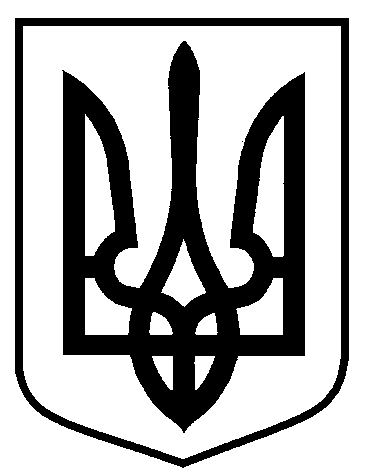 Сумська міська рада		Виконавчий комітетРІШЕННЯвід 12.08.2021 № 397На підставі заяв щодо розміщення соціальної реклами, що надійшли від замовників, відповідно до розділу 10 Правил розміщення зовнішньої реклами на території Сумської міської об’єднаної територіальної громади, затверджених рішенням виконавчого комітету Сумської міської ради  від 07.07.2020 № 343, статей 12, 16 Закону України «Про рекламу»,  керуючись підпунктом 13 пункту «а» частини першої статті 30 та частиною першою статті 52 Закону України «Про місцеве самоврядування в Україні»,  виконавчий комітет Сумської міської радиВИРІШИВ:1.  Дозволити розміщення соціальної реклами на встановлених у місті Суми рекламних засобах замовникам згідно з додатком до цього рішення.2.  Управлінню архітектури та містобудування Сумської міської ради  (Кривцов А.В.) здійснити коригування щомісячної плати за користування місцями розміщення рекламних засобів для власників спеціальних конструкцій, на яких буде розміщена соціальна реклама, згідно з додатком до цього рішення. 3.  Контроль за виконанням рішення покласти на першого заступника міського голови Бондаренка М.Є.Міський голова 								           О.М. Лисенко    Кривцов 700-103     Розіслати: Кривцову А.В.Про розміщення соціальної реклами на території Сумської міської територіальної громади